Załącznik nr 4 do SWZSPECYFIKACJA TECHNICZNA – FORMULARZ CENOWYCzęść 1. Kamera internetowa 							1 sztukaTermin realizacji zamówienia: ………………………………….……od dnia podpisania umowy.Cena  brutto  ………………………..….. zł(słownie złotych: ……………………………………………..…………………………),z tego: cena netto ………………………..….. zł(słownie złotych: ……………………………………………..……..…….……),należny VAT ………...... %,…………..…………zł.(słownie złotych: …………………………….…………………………….…).* Wykonawca jest zobowiązany do jednoznacznego określenia zaoferowanych w ofercie  produktów, charakteryzując je poprzez wskazanie na konkretny wyrób (producenta i typ)  oraz poprzez wpisanie proponowanych przez siebie parametrów, oznaczeń podzespołów, a przez to potwierdzić wymagania stawiane przez ZamawiającegoPrzykładowy model: Logitech C920S Pro lub równoważny.Część 2. Urządzenie sieciowe – switch						1 sztuka Termin realizacji zamówienia: ………………………………….……od dnia podpisania umowy.Cena  brutto  ………………………..….. zł(słownie złotych: ……………………………………………..…………………………),z tego: cena netto ………………………..….. zł(słownie złotych: ……………………………………………..……..…….……),należny VAT ………...... %,…………..…………zł.(słownie złotych: …………………………….…………………………….…).* Wykonawca jest zobowiązany do jednoznacznego określenia zaoferowanych w ofercie  produktów, charakteryzując je poprzez wskazanie na konkretny wyrób (producenta i typ)  oraz poprzez wpisanie proponowanych przez siebie parametrów, oznaczeń podzespołów, a przez to potwierdzić wymagania stawiane przez ZamawiającegoPrzykładowy model: Switch HP 2530 48G lub równoważnyCzęść 3. Tablet graficzny 								1 sztuka Termin realizacji zamówienia: ………………………………….……od dnia podpisania umowy.Cena  brutto  ………………………..….. zł(słownie złotych: ……………………………………………..…………………………),z tego: cena netto ………………………..….. zł(słownie złotych: ……………………………………………..……..…….……),należny VAT ………...... %,…………..…………zł.(słownie złotych: …………………………….…………………………….…).* Wykonawca jest zobowiązany do jednoznacznego określenia zaoferowanych w ofercie  produktów, charakteryzując je poprzez wskazanie na konkretny wyrób (producenta i typ)  oraz poprzez wpisanie proponowanych przez siebie parametrów, oznaczeń podzespołów, a przez to potwierdzić wymagania stawiane przez Zamawiającegoparametrów, oznaczeń podzespołów, a przez to potwierdzić wymagania stawiane przez ZamawiającegoCzęść 4. Komputer stacjonarny obliczeniowy  					1 sztukaTermin realizacji zamówienia: ………………………………….……od dnia podpisania umowy.Cena  brutto  ………………………..….. zł(słownie złotych: ……………………………………………..…………………………),z tego: cena netto ………………………..….. zł(słownie złotych: ……………………………………………..……..…….……),należny VAT ………...... %,…………..…………zł.(słownie złotych: …………………………….…………………………….…).* Wykonawca jest zobowiązany do jednoznacznego określenia zaoferowanych w ofercie  produktów, charakteryzując je poprzez wskazanie na konkretny wyrób (producenta i typ)  oraz poprzez wpisanie proponowanych przez siebie parametrów, oznaczeń podzespołów, a przez to potwierdzić wymagania stawiane przez ZamawiającegoCzęść 5. Komputer stacjonarny pracowniczy II					4 sztukiTermin realizacji zamówienia: ………………………………….……od dnia podpisania umowy.Cena  brutto  ………………………..….. zł(słownie złotych: ……………………………………………..…………………………),z tego: cena netto ………………………..….. zł(słownie złotych: ……………………………………………..……..…….……),należny VAT ………...... %,…………..…………zł.(słownie złotych: …………………………….…………………………….…).* Wykonawca jest zobowiązany do jednoznacznego określenia zaoferowanych w ofercie  produktów, charakteryzując je poprzez wskazanie na konkretny wyrób (producenta i typ)  oraz poprzez wpisanie proponowanych przez siebie parametrów, oznaczeń podzespołów, a przez to potwierdzić wymagania stawiane przez ZamawiającegoCzęść 6. Komputer przenośny typ 1 							1 sztukaTermin realizacji zamówienia: ………………………………….……od dnia podpisania umowy.Cena  brutto  ………………………..….. zł(słownie złotych: ……………………………………………..…………………………),z tego: cena netto ………………………..….. zł(słownie złotych: ……………………………………………..……..…….……),należny VAT ………...... %,…………..…………zł.(słownie złotych: …………………………….…………………………….…).* Wykonawca jest zobowiązany do jednoznacznego określenia zaoferowanych w ofercie  produktów, charakteryzując je poprzez wskazanie na konkretny wyrób (producenta i typ)  oraz poprzez wpisanie proponowanych przez siebie parametrów, oznaczeń podzespołów, a przez to potwierdzić wymagania stawiane przez ZamawiającegoCzęść 7. Monitor ekranowy 27”							2 sztukiTermin realizacji zamówienia: ………………………………….……od dnia podpisania umowy.Cena  brutto  ………………………..….. zł(słownie złotych: ……………………………………………..…………………………),z tego: cena netto ………………………..….. zł(słownie złotych: ……………………………………………..……..…….……),należny VAT ………...... %,…………..…………zł.(słownie złotych: …………………………….…………………………….…).* Wykonawca jest zobowiązany do jednoznacznego określenia zaoferowanych w ofercie  produktów, charakteryzując je poprzez wskazanie na konkretny wyrób (producenta i typ)  oraz poprzez wpisanie proponowanych przez siebie parametrów, oznaczeń podzespołów, a przez to potwierdzić wymagania stawiane przez ZamawiającegoCzęść 8. Monitor ekranowy 23,8”							5 sztukTermin realizacji zamówienia: ………………………………….……od dnia podpisania umowy.Cena  brutto  ………………………..….. zł(słownie złotych: ……………………………………………..…………………………),z tego: cena netto ………………………..….. zł(słownie złotych: ……………………………………………..……..…….……),należny VAT ………...... %,…………..…………zł.(słownie złotych: …………………………….…………………………….…).* Wykonawca jest zobowiązany do jednoznacznego określenia zaoferowanych w ofercie  produktów, charakteryzując je poprzez wskazanie na konkretny wyrób (producenta i typ)  oraz poprzez wpisanie proponowanych przez siebie parametrów, oznaczeń podzespołów, a przez to potwierdzić wymagania stawiane przez ZamawiającegoCześć 9.  Monitor komputerowy						2 sztukiTermin realizacji zamówienia: ………………………………….……od dnia podpisania umowy.Cena  brutto  ………………………..….. zł(słownie złotych: ……………………………………………..…………………………),z tego: cena netto ………………………..….. zł(słownie złotych: ……………………………………………..……..…….……),należny VAT ………...... %,…………..…………zł.(słownie złotych: …………………………….…………………………….…).* Wykonawca jest zobowiązany do jednoznacznego określenia zaoferowanych w ofercie  produktów, charakteryzując je poprzez wskazanie na konkretny wyrób (producenta i typ)  oraz poprzez wpisanie proponowanych przez siebie parametrów, oznaczeń podzespołów, a przez to potwierdzić wymagania stawiane przez ZamawiającegoCzęść 10.  Monitor komputerowy					2 sztukiTermin realizacji zamówienia: ………………………………….……od dnia podpisania umowy.Cena  brutto  ………………………..….. zł(słownie złotych: ……………………………………………..…………………………),z tego: cena netto ………………………..….. zł(słownie złotych: ……………………………………………..……..…….……),należny VAT ………...... %,…………..…………zł.(słownie złotych: …………………………….…………………………….…).* Wykonawca jest zobowiązany do jednoznacznego określenia zaoferowanych w ofercie  produktów, charakteryzując je poprzez wskazanie na konkretny wyrób (producenta i typ)  oraz poprzez wpisanie proponowanych przez siebie parametrów, oznaczeń podzespołów, a przez to potwierdzić wymagania stawiane przez ZamawiającegoCzęść 11.   Pamięci operacyjne i do przechowywania danychTermin realizacji zamówienia: ………………………………….……od dnia podpisania umowy.Cena  brutto  ………………………..….. zł(słownie złotych: ……………………………………………..…………………………),z tego: cena netto ………………………..….. zł(słownie złotych: ……………………………………………..……..…….……),należny VAT ………...... %,…………..…………zł.(słownie złotych: …………………………….…………………………….…).* Wykonawca jest zobowiązany do jednoznacznego określenia zaoferowanych w ofercie  produktów, charakteryzując je poprzez wskazanie na konkretny wyrób (producenta i typ)  oraz poprzez wpisanie proponowanych przez siebie parametrów, oznaczeń podzespołów, a przez to potwierdzić wymagania stawiane przez ZamawiającegoPamięć RAM 									 3 sztuki DYSK 10TB 									2 sztukiMACIERZ 16 TB 								1 sztukaCzęść 12. Zestaw komputerowy 						 1 zestawZakup będzie sfinansowany ze środków projektu TEAM TECH/2016-1/4 Fundacji na rzecz Nauki Polskiej, współfinansowanego przez Unię Europejską w ramach Europejskiego Funduszu Rozwoju Regionalnego. Termin realizacji zamówienia: ………………………………….……od dnia podpisania umowy.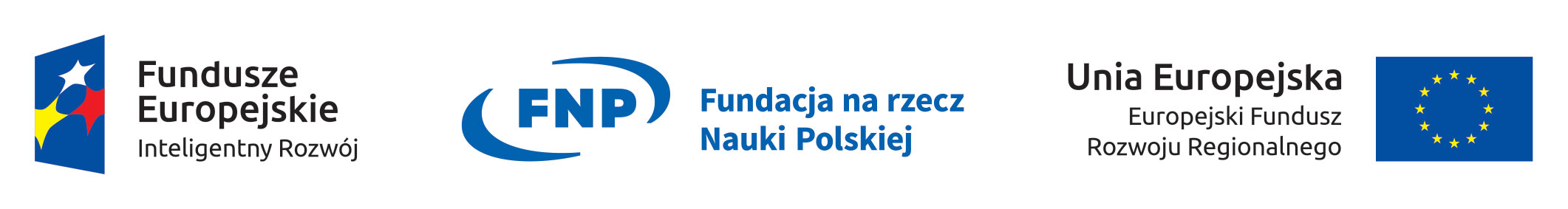 Cena  brutto  ………………………..….. zł(słownie złotych: ……………………………………………..…………………………),z tego: cena netto ………………………..….. zł(słownie złotych: ……………………………………………..……..…….……),należny VAT ………...... %,…………..…………zł.(słownie złotych: …………………………….…………………………….…).* Wykonawca jest zobowiązany do jednoznacznego określenia zaoferowanych w ofercie  produktów, charakteryzując je poprzez wskazanie na konkretny wyrób (producenta i typ)  oraz poprzez wpisanie proponowanych przez siebie parametrów, oznaczeń podzespołów, a przez to potwierdzić wymagania stawiane przez ZamawiającegoCzęść 13.  Komputery przenośne typ 2 						5 sztukTermin realizacji zamówienia: ………………………………….……od dnia podpisania umowy.Cena  brutto  ………………………..….. zł(słownie złotych: ……………………………………………..…………………………),z tego: cena netto ………………………..….. zł(słownie złotych: ……………………………………………..……..…….……),należny VAT ………...... %,…………..…………zł.(słownie złotych: …………………………….…………………………….…).* Wykonawca jest zobowiązany do jednoznacznego określenia zaoferowanych w ofercie  produktów, charakteryzując je poprzez wskazanie na konkretny wyrób (producenta i typ)  oraz poprzez wpisanie proponowanych przez siebie parametrów, oznaczeń podzespołów, a przez to potwierdzić wymagania stawiane przez ZamawiającegoCzęść 14. Komputer przenośny – laptop typu VR Ready wraz z goglami wirtualnej rzeczywistości 									1 sztukaTermin realizacji zamówienia: ………………………………….……od dnia podpisania umowy.Cena  brutto  ………………………..….. zł(słownie złotych: ……………………………………………..…………………………),z tego: cena netto ………………………..….. zł(słownie złotych: ……………………………………………..……..…….……),należny VAT ………...... %,…………..…………zł.(słownie złotych: …………………………….…………………………….…).* Wykonawca jest zobowiązany do jednoznacznego określenia zaoferowanych w ofercie  produktów, charakteryzując je poprzez wskazanie na konkretny wyrób (producenta i typ)  oraz poprzez wpisanie proponowanych przez siebie parametrów, oznaczeń podzespołów, a przez to potwierdzić wymagania stawiane przez ZamawiającegoCzęść 15. Komputer przenośny typ 3						1 sztuka Termin realizacji zamówienia: ………………………………….……od dnia podpisania umowy.Cena  brutto  ………………………..….. zł(słownie złotych: ……………………………………………..…………………………),z tego: cena netto ………………………..….. zł(słownie złotych: ……………………………………………..……..…….……),należny VAT ………...... %,…………..…………zł.(słownie złotych: …………………………….…………………………….…).* Wykonawca jest zobowiązany do jednoznacznego określenia zaoferowanych w ofercie  produktów, charakteryzując je poprzez wskazanie na konkretny wyrób (producenta i typ)  oraz poprzez wpisanie proponowanych przez siebie parametrów, oznaczeń podzespołów, a przez to potwierdzić wymagania stawiane przez ZamawiającegoCzęść 16. Komputer przenośny typ 4						1 sztukaTermin realizacji zamówienia: ………………………………….……od dnia podpisania umowy.Cena  brutto  ………………………..….. zł(słownie złotych: ……………………………………………..…………………………),z tego: cena netto ………………………..….. zł(słownie złotych: ……………………………………………..……..…….……),należny VAT ………...... %,…………..…………zł.(słownie złotych: …………………………….…………………………….…).* Wykonawca jest zobowiązany do jednoznacznego określenia zaoferowanych w ofercie  produktów, charakteryzując je poprzez wskazanie na konkretny wyrób (producenta i typ)  oraz poprzez wpisanie proponowanych przez siebie parametrów, oznaczeń podzespołów, a przez to potwierdzić wymagania stawiane przez ZamawiającegoPrzykład sprzętu spełniającego wymagania	 ASUS ROG Zephyrus G14 GA401IV-HA115TCzęść 17. Komputer przenośny typ 5						1 sztukaTermin realizacji zamówienia: ………………………………….……od dnia podpisania umowy.Cena  brutto  ………………………..….. zł(słownie złotych: ……………………………………………..…………………………),z tego: cena netto ………………………..….. zł(słownie złotych: ……………………………………………..……..…….……),należny VAT ………...... %,…………..…………zł.(słownie złotych: …………………………….…………………………….…).* Wykonawca jest zobowiązany do jednoznacznego określenia zaoferowanych w ofercie  produktów, charakteryzując je poprzez wskazanie na konkretny wyrób (producenta i typ)  oraz poprzez wpisanie proponowanych przez siebie parametrów, oznaczeń podzespołów, a przez to potwierdzić wymagania stawiane przez ZamawiającegoCzęść 18. Serwer Sieciowy NAS z dyskamiTermin realizacji zamówienia: ………………………………….……od dnia podpisania umowy.Cena  brutto  ………………………..….. zł(słownie złotych: ……………………………………………..…………………………),z tego: cena netto ………………………..….. zł(słownie złotych: ……………………………………………..……..…….……),należny VAT ………...... %,…………..…………zł.(słownie złotych: …………………………….…………………………….…).* Wykonawca jest zobowiązany do jednoznacznego określenia zaoferowanych w ofercie  produktów, charakteryzując je poprzez wskazanie na konkretny wyrób (producenta i typ)  oraz poprzez wpisanie proponowanych przez siebie parametrów, oznaczeń podzespołów, a przez to potwierdzić wymagania stawiane przez Zamawiającego Serwer Sieciowy NAS  								1 sztukaDysk twardy do serwera NAS 							4 sztukiCzęść 19. Serwer maszyn wirtualnych						2 sztukiTermin realizacji zamówienia: ………………………………….……od dnia podpisania umowy.Cena  brutto  ………………………..….. zł(słownie złotych: ……………………………………………..…………………………),z tego: cena netto ………………………..….. zł(słownie złotych: ……………………………………………..……..…….……),należny VAT ………...... %,…………..…………zł.(słownie złotych: …………………………….…………………………….…).* Wykonawca jest zobowiązany do jednoznacznego określenia zaoferowanych w ofercie  produktów, charakteryzując je poprzez wskazanie na konkretny wyrób (producenta i typ)  oraz poprzez wpisanie proponowanych przez siebie parametrów, oznaczeń podzespołów, a przez to potwierdzić wymagania stawiane przez ZamawiającegoCzęść 20. Serwer dyskowy								1 sztukaTermin realizacji zamówienia: ………………………………….……od dnia podpisania umowy.Cena  brutto  ………………………..….. zł(słownie złotych: ……………………………………………..…………………………),z tego: cena netto ………………………..….. zł(słownie złotych: ……………………………………………..……..…….……),należny VAT ………...... %,…………..…………zł.(słownie złotych: …………………………….…………………………….…).* Wykonawca jest zobowiązany do jednoznacznego określenia zaoferowanych w ofercie  produktów, charakteryzując je poprzez wskazanie na konkretny wyrób (producenta i typ)  oraz poprzez wpisanie proponowanych przez siebie parametrów, oznaczeń podzespołów, a przez to potwierdzić wymagania stawiane przez ZamawiającegoCzęść 21. Akcesoria komputerowe: myszy bezprzewodowe, pamięci przenośne i dysk zewnętrznyTermin realizacji zamówienia: ………………………………….……od dnia podpisania umowy.Cena  brutto  ………………………..….. zł(słownie złotych: ……………………………………………..…………………………),z tego: cena netto ………………………..….. zł(słownie złotych: ……………………………………………..……..…….……),należny VAT ………...... %,…………..…………zł.(słownie złotych: …………………………….…………………………….…).* Wykonawca jest zobowiązany do jednoznacznego określenia zaoferowanych w ofercie  produktów, charakteryzując je poprzez wskazanie na konkretny wyrób (producenta i typ)  oraz poprzez wpisanie proponowanych przez siebie parametrów, oznaczeń podzespołów, a przez to potwierdzić wymagania stawiane przez Zamawiającego1. Myszka komputerowa 								 7 sztuk2. Klawiatura komputerowa 								7 sztuk3. Mysz komputerowa									2 sztukiPamięć przenośna								5 sztukDysk twardy zewnętrzny							1 sztukaDysk zewnętrzny SSD								1 sztukaDysk SSD 								15 sztukKlawiatura przewodowa							  10 sztukMysz bezprzewodowa:      							5 sztuk Zestaw bezprzewodowy (klawiatura + mysz):      				5 sztukZewnętrzny dysk SSD:      							1 sztukaZestaw klawiatura bezprzewodowa  + myszka komputerowa bezprzewodowe		 2 zestawyStacja dokująca							 	2 sztukiDysk SSD 512 GB 								1 sztukaDysk SSD 1 TB 									1 sztukaPendrive 64 GB 								 	8 sztukPendrive 64 GB 								 	2 sztukiDysk 4 TB NAS 									1 sztukaDysk 5 TB 									1 sztukaParametrMinimalne oczekiwania zamawiającegoOferowany w postępowaniu sprzętParametrMinimalne oczekiwania zamawiającegoProducent: ParametrMinimalne oczekiwania zamawiającegoTyp: ParametrMinimalne oczekiwania zamawiającegoOferowane parametryTyp sensoraCMOSTyp obiektywuszklanyRozdzielczość1920x1080 (HD)FocustakFunkcja aparatu cyfrowegotakŁącznośćUSBZasilanieUSBMikrofon Wbudowany mikrofon stereoDodatkowe wyposażenieKabel USB-A o długości min. 1,5 mZaczep montażowy uniwersalny gotowy do przyłączenia statywu, pasujący do laptopów, telewizorów i monitorów LCD Wymagania systemoweWin 7 lub nowszy macOS 10.10 lub nowszaChrome OSPort USB-AWagado 200 gGwarancja24 miesiąceParametrMinimalne oczekiwania zamawiającegoOferowany w postępowaniu sprzętParametrMinimalne oczekiwania zamawiającegoProducent: ParametrMinimalne oczekiwania zamawiającegoTyp: ParametrMinimalne oczekiwania zamawiającegoOferowane parametryRodzaj obudowyPasujący do szafki naściennej rack 19” o głębokości 600mm Wysokość1UIlość złącz RJ-45min. 48 co najmniej 1Gbit/s Prędkość magistralimin. 100 Gb/sIlość złącz SFP min. 2Dodatkowe wymaganiaPrzystosowany do montażu w safach rack 19” o głębokości 600mm;Pracujący poprawnie w temperaturach do 45° w warunkach bez klimatyzacji;Wyposażony w odpowiednie akcesoria montażowe;Kompatybilny z istniejącą instalacją sieciową HP Procurve/Aruba;Posiadający wsparcie dla VLAN w standardzie IEEE 802.1Q;Zarządzalny przez sieć tcp/ip poprzez co najmniej jeden z protokołów: ssh, telnet, http, https;Nie jest dopuszczalne by do zarządzania była wymagana instalacja dodatkowego oprogramowania;Obsługa WWW bez konieczności instalowania dodatkowych wtyczek (java, flash).Warunki gwarancjimin. 24 miesiąceParametrMinimalne oczekiwania zamawiającegoOferowany w postępowaniu sprzętParametrMinimalne oczekiwania zamawiającegoProducent: ParametrMinimalne oczekiwania zamawiającegoTyp: ParametrMinimalne oczekiwania zamawiającegoOferowane parametryTypTablet piórkowyWymiary urządzenia200 x 160 mm, nie grubszy niż 9 mmWym. obszaru roboczego152 x 95 mmRozdzielczość2540 linii na calŁącznośćUSBRysikCzułe na nacisk, bezbateryjny, bezprzewodowy, dokładność ± 0,25 mm (na środku), dodatkowe wkłady umieszczone w piórkuTechnologiaRezonans elektromagnetycznyPrzyciski4 programowalne przyciski EkspressKeysZasilanieUSBAkcesoriaKabel USB (min. 1,5 m), narzędzie do wymiany wkładów, Piórko Pen 4K, Zapasowe wkłady – min. 3 szt., przewodnik szybkiego startuProgramy w zestawiedo pobrania Corel - edycja zdjęć, Ilustracje Wymagania systemoweWin 7 lub nowszyWagado 230 gKolorczarnyGwarancja24 miesiąceParametrMinimalne oczekiwania zamawiającegoOferowany w postępowaniu sprzętParametrMinimalne oczekiwania zamawiającegoProducent:ParametrMinimalne oczekiwania zamawiającegoTyp:ParametrMinimalne oczekiwania zamawiającegoOferowane parametryProcesor - wydajnośćProcesor powinien osiągać w teście wydajności PassMark (wynik dostępny: https://www.cpubenchmark.net/high_end_cpus.html  z dnia 11.10.2021) co najmniej wynik 39 192 punktówProcesor - typSzesnastordzeniowy, 32 wątki, 64 bityProcesor - taktowanieRdzeń minimum 3.5 GHz (minimum 4.7 GHz w trybie turbo)Procesor - cache64 MBChłodzenie procesora wodne umieszczone w obudowie komputeraPamięć RAM - ilość128 GB Pamięć RAM -rodzajDIMM DDR4, minimum 3200 MHzKarta graficzna - wydajnośćKarta graficzna powinna osiągać w teście wydajności PassMark (wynik dostępny: http://www.videocardbenchmark.net/high_end_gpus.html z dnia 11.10.2021 )co najmniej wynik 16 608 punktówKarta graficzna - obsługiwane standardyOpenGL 4.6, DirectX 12;Karta graficzna – pamięć  Minimum 12 GBKarta graficzna – chłodzenie Aktywne, minimum 2 wiatrakiKarta graficzna – ZłączaMinimum: wyjście cyfrowe (DP lub HDMI) – 2 szt.Dysk 1 - typ1xSSD, M.2, NVMe, min. 1000 GB, Szybkość odczytu min. 6900 MB/s, Niezawodność MTBF min 1500000 godzinDysk 2 - typ2xHDD, min. 4000 GB każdy, 5400 obr/min, SATA, minimum 128MB cachePłyta główna - typATX, kompatybilna ze wszystkimi komponentami, Płyta główna - pamięćminimum: obsługa pamięci DDR4 od 2666, 4 sloty pamięci DIMM; minimum obsługa 128 GB;Płyta główna - złączaMinimum:Wewnętrzne:SATA  - 6 szt., PCI-e x16 - 2 szt,  PCI-e x1 - 2 szt., M.2 - 1 szt., Kieszeń wewnętrzna 3,5" - 1 szt.Zewnętrzne: USB 3.0 - 4 szt., USB 2.0 - 2 szt., Wejście/wyjścia audio - 1 szt., RJ-45 (LAN) - 1 szt.Płyta główna - karta sieciowaZintegrowana 10/100/1000Płyta główna – obsługa RAIDtak Obudowa - frontUSB 2.0 - 2 szt., Minimum USB 3.0 - 2 szt., Zasilacz - typwewnętrznyZasilacz - napięcie wejściowe230V, 50HzZasilacz - mocMinimum 800 W (zapewniająca poprawne działanie wszystkich komponentów)Typ obudowyMini Tower/ TowerWarunki gwarancji Na komputer nie mniej niż 36 miesięcy, na komponenty nie krócej niż okres gwarancyjny producenta.Karta dźwiękowaZintegrowana z płytą głównąSterownikiProducent urządzenia musi posiadać stronę internetową, aktywną w dniu podpisania umowy, na której umieszczony jest pakiet sterowników do urządzeniaDodatkowe wyposażenieParametrMinimalne oczekiwania zamawiającegoOferowany w postępowaniu sprzętParametrMinimalne oczekiwania zamawiającegoProducent:ParametrMinimalne oczekiwania zamawiającegoTyp:ParametrMinimalne oczekiwania zamawiającegoOferowane parametryProcesor - wydajnośćProcesor powinien osiągać w teście wydajności PassMark (wynik dostępny: https://www.cpubenchmark.net/high_end_cpus.html  z dnia 11.10.2021) co najmniej wynik 17 202 punktówProcesor - typOśmiordzeniowy, 16 wątków, 64 bityProcesor - gniazdoLGA 1200Procesor - taktowanieRdzeń od 2.9 GHz (4.8 GHz w trybie turbo)Procesor - cache16MBPobór mocy65 WChłodzenie procesora aktywnePamięć RAM - ilość16 GB Pamięć RAM -rodzajDIMM DDR4, 2666 MHzKarta graficzna - wydajnośćKarta graficzna powinna osiągać w teście wydajności PassMark (wynik dostępny: https://www.videocardbenchmark.net/mid_range_gpus.html z dnia 11.10.2021) co najmniej wynik 1352 punktówKarta graficzna - obsługiwane standardyOpenGL 4.5, DirectX 12;Częstotliwość GPU1200 MHzDysk 1 - typ1xSSD, M.2, min. 500 GB, Szybkość odczytu min. 2000 MB/s, Niezawodność MTBF min 1500000 godzinDysk 2 - typ1xHDD, min. 2000 GB, 5400 obr/min, SATA, 64MB cachePłyta główna - typkompatybilna ze wszystkimi komponentamiPłyta główna - pamięćobsługa pamięci DDR4 od 2666 MHz, 4 sloty pamięci DIMM; obsługa do 64 GB;Płyta główna - złączaWewnętrzne:Minimum: SATA  - 4 szt., PCI-e x16 - 1 szt,  PCI-e x1 - 1 szt., M.2 - 1 szt., Kieszeń wewnętrzna 3,5" - 1 szt.Zewnętrzne: Minimum: USB 3.0 - 2 szt., USB 2.0 - 2 szt., Wejście/wyjścia audio - 2 szt., RJ-45 (LAN) - 1 szt., DisplayPort -1 szt.,Płyta główna - karta sieciowaZintegrowana 10/100/1000Obudowa - frontMinimum USB 2.0 - 2 szt.Minimum USB 3.0 - 2 szt.Zasilacz - typwewnętrznyZasilacz - napięcie wejściowe230V, 50HzZasilacz - mocZapewniająca poprawne działanie wszystkich komponentówSystem operacyjny zainstalowanyMicrosoft Windows 10 (64 bit), z aktywowanym kluczem produktu, polskaTyp obudowyMini Tower/ TowerWarunki gwarancji Na komputer nie mniej niż 36 miesięcy, na komponenty nie krócej niż okres gwarancyjny producenta.Karta dźwiękowaZintegrowana z płytą głównąSterownikiProducent urządzenia musi posiadać stronę internetową, aktywną w dniu podpisania umowy, na której umieszczony jest pakiet sterowników do urządzeniaDodatkowe wyposażenieParametrMinimalne oczekiwania zamawiającegoOferowany w postępowaniu sprzętParametrMinimalne oczekiwania zamawiającegoProducent:ParametrMinimalne oczekiwania zamawiającegoTyp: ParametrMinimalne oczekiwania zamawiającegoOferowane parametryProcesorProcesor powinien osiągać w teście wydajności PCMark na dzień 01.10.2021 co najmniej 6450 punktów (wynik dostępny:http://www.cpubenchmark.net/cpu_list.php)Pamięć RAMMinimum 12 GBDysk twardyNie mniej niż 480 GB SSDKarta graficznaZintegrowanaŁącznośćWi-Fi 802.11 a/b/g/n/ac moduł Bluetooth V5.0Ekran/wyświetlaczPrzekątna min 17 cali, rodzaj matrycy IPS, matowy, rozdzielczość FullHD, LED.Porty2x USB 3.01x USB 2.01x HDMI1x RJ-45 (lub adapter USB)1x Wyjście słuchawkoweKarta dźwiękowaZintegrowanaZintegrowana kamera internetowaPrzynajmniej 1 MpxUrządzenie wskazująceWielodotykowy touchpadKlawiaturaukład znaków QWERTY polskiZainstalowane oprogramowanieMicrosoft Windows 10 Home PL (wersja 64-bitowa)Obudowa – waga nettoNie więcej niż 2,4 kg masy całkowitejGwarancjaCo najmniej 2-letnia gwarancja producentaDołączone oprogramowaniePartycja recovery (opcja przywrócenia systemu z dysku)Dołączone akcesoriaZasilaczBateriaLi-Ion o pojemności min. 3400 mAh lub 36WhDodatkowe wyposażeniewbudowany mikrofonZasilanie baterii100 -240 V AC, 50/60 Hz uniwersalneParametrMinimalne oczekiwania zamawiającegoOferowany w postępowaniu sprzętParametrMinimalne oczekiwania zamawiającegoProducent:ParametrMinimalne oczekiwania zamawiającegoTyp:ParametrMinimalne oczekiwania zamawiającegoOferowane parametryEkran - przekątna27”Rozdzielczość3840 x 2160 (UHD 4K)PortyMinimum: Wejścia cyfrowe (DP lub HDMI) – 2 szt.DC-in (wejście zasilania) - 1 szt.Współczynnik proporcji obrazu16:9 Rodzaj ekranu, powierzchniaMatryca typu LED, IPS (In-Plane Switching), matowa Czas reakcjimaksimum 5 milisekund Średnica plamkiMax 0,160 x 0,160 mmJasnośćminimum 300 cd/m2 Współczynnik kontrastu - statyczny1000 : 1  Technologia ochrony oczuRedukcja migotania (Flicker safe/free), Redukcja niebieskiego światłaKąt oglądaniapoziomy/pionowy nie mniej niż 178/178Gwarancja24 miesiące (gwarancja producenta)Pobór mocy podczas pracyMax 35 WLiczba wyświetlanych kolorów1,07 mldRegulacja wysokościTakPivotTakPochylenieTakDołączone akcesoriaZasilacz, Kabel HDMI, Kabel DisplayPortParametrMinimalne oczekiwania zamawiającegoOferowany w postępowaniu sprzętParametrMinimalne oczekiwania zamawiającegoProducent:ParametrMinimalne oczekiwania zamawiającegoTyp:ParametrMinimalne oczekiwania zamawiającegoOferowane parametryEkran - przekątna23,8”Rozdzielczość1920 x 1080 (Full HD)PortyMinimum: Wejścia cyfrowe (DP lub HDMI) – 2 szt.DC-in (wejście zasilania) - 1 szt.Współczynnik proporcji obrazu16:9 Rodzaj ekranu, powierzchniaMatryca typu LED, IPS (In-Plane Switching), matowa Czas reakcjimaksimum 5 milisekund Średnica plamkiMax. 0,275 mmJasnośćminimum250 cd/m2 Współczynnik kontrastu - statyczny1000 : 1  Kąt oglądaniapoziomy/pionowy nie mniej niż 178/178Gwarancja24 miesiące (gwarancja producenta)Pobór mocy podczas pracyMax 40 WLiczba wyświetlanych kolorów16,7 mlnRegulacja wysokościTakPivotTakPochylenieTakDołączone akcesoriaZasilacz, Kabel HDMI, Kabel DisplayPortMonitor komputerowyMonitor komputerowyMonitor komputerowyParametrMinimalne oczekiwania zamawiającegoOferowany w postępowaniu sprzętParametrMinimalne oczekiwania zamawiającegoProducent: ParametrMinimalne oczekiwania zamawiającegoTyp: ParametrMinimalne oczekiwania zamawiającegoOferowane parametryPrzekątna ekranuOd 31 cala do 32 caliMatrycaVA, matowaPodświetlenie matrycyLEDRozdzielczość3840 x 2160 (UHD 4K)Zakrzywiony ekranTak,  1500R – 1800R Częstotliwość odświeżaniaOd 60 Hz do 75 HzJasność Min. 300 cd/m2 do maks. 350 cd/m2Czas reakcjiDo 4 ms (GTG)Dodatkowe funkcje Picture-by-Picture Picture-in-PictureZłącza wideo 1 x Display Port 2 x HDMIZłącza inne1 x Wyjście audio2 x USB 3.0 Type A1 x USB 3.0 Type B1 x AC-inWarunki gwarancji36 miesięcyParametrMinimalne oczekiwania zamawiającegoOferowany w postępowaniu sprzętParametrMinimalne oczekiwania zamawiającegoProducent: ParametrMinimalne oczekiwania zamawiającegoTyp: ParametrMinimalne oczekiwania zamawiającegoOferowane parametryPrzekątna34 calePokrycie przestrzeni barwsRGB 99%Głębia kolorów10 bitWspółczynnik proporcji21:9Rozdzielczość3440 x 1440Jasność Minimum 300 cd/m2Kontrast statyczny1000:1Czas reakcji5msCzęstotliwość odświeżania Minimum 60hzZłączaHDMI x 2DisplayPort x 1USB-C x 1Koncentrator USB – 2 x USB 3.0Wyjście słuchawkoweGwarancja24 miesiąceParametrMinimalne wymagania zamawiającegoOferowany w postępowaniu sprzętParametrMinimalne wymagania zamawiającegoProducent: ParametrMinimalne wymagania zamawiającegoTyp: ParametrMinimalne wymagania zamawiającegoOferowane parametryStandard: DDR4 PC4-19200Pojemność16GB (16384 MB)RoHStakLiczba pinów260-pinCzęstotliwość pracy2400 MHzOpóźnienie (CL)17Napięcie1.2VECCNon ECCLiczba modułów1Kompatybilność:•	iMac 21.5" (mid 2017)•	iMac Retina 4K 21.5" (mid 2017)•	iMac Retina 5K 27" (mid 2017)ParametrMinimalne wymagania zamawiającegoOferowany w postępowaniu sprzętParametrMinimalne wymagania zamawiającegoProducent: ParametrMinimalne wymagania zamawiającegoTyp: ParametrMinimalne wymagania zamawiającegoOferowane parametryWbudowane złącza:1 x USB-C 3.1Obsługiwane standardy:brakUwagi dodatkoweNośniki wewnętrzne: 1 x 7200 RPMPrędkość interfejsu: Do 240 MB/s (prędkość może się różnić w zależności od wybranego interfejsu oraz pojemności urządzenia)Bezpieczeństwo:Oprogramowanie szyfrujące AES 256-bitKompatybilność z Kensington lockZarządzanie kablamiAluminiowa obudowa zapewniająca bardzo dobrą cyrkulację powietrzaZasilaniezewnętrzny zasilaczWarunki gwarancjimin. 5 lat gwarancji producentaParametrMinimalne wymagania zamawiającegoOferowany w postępowaniu sprzętParametrMinimalne wymagania zamawiającegoProducent: ParametrMinimalne wymagania zamawiającegoTyp: ParametrMinimalne wymagania zamawiającegoOferowane parametryWbudowane złącza:Interfejs: Thunderbolt 3 oraz USB 3.1Obsługiwane standardy:brakUwagi dodatkowePojemność: 16TBDysk: 2 × 7200 RPM Seagate IronWolf Pro enterprise-classMaksymalny transfer: do 440 MB/s (w zależności od używanego interfejsu, trybu RAID, konfiguracji RAID oraz wielkości dysku)RAID:Fabrycznie HFS+ RAID 0Sprzętowo RAID 0/1/JBODZabezpieczenia:kompatybilne z gniazdem Kensington Lock (kabel do kupienia osobno)Chłodzenie:aluminiowa konstrukcja zapewniająca odprowadzanie ciepławbudowany wentylator NoctuaSzyfrowanie danych,Gniazdo blokady Kensington,Obsługa macierzy RAID,Zasilanie urządzeń podczas korzystania z dysku, za pomocą interfejsu USB 3.1 (do 27W) lub Thunderbolt 3 (do 15W).Zasilaniezewnetrzny zasilaczWarunki gwarancjimin. 5 lat ograniczonej gwarancji producentaParametrMinimalne wymagania zamawiającegoOferowany w postępowaniu sprzętParametrMinimalne wymagania zamawiającegoProducent: ParametrMinimalne wymagania zamawiającegoTyp: ParametrMinimalne wymagania zamawiającegoOferowane parametryProcesorLiczba rdzeni / wątków co najmniej 10 rdzeni / co najmniej 20 wątkówCzęstotliwość - Nie mniejsza niż 3,7 GHzPassMark - Wynik co najmniej 22000 z dnia 13.04.2021 r. (poniżej)PamięćPojemność: 64GB o częstotliwości nie mniejszej niż 3000 MHzDysk HDDInterfejs:	      SATA IIIPojemność:	      4TBPrędkość obrotowa: Nie mniejsza niż 7000 obr/minDysk SSDInterfejs	PCI-Express x4 NVMePort	M.2Pojemność	1TBMin. szybkość odczytu	3400MB/sMin. szybkość zapisu	2500MB/sKarta graficznaPojemność pamięci	co najmniej 20 GBLiczba rdzeni CUDA	co najmniej 10000PassMark	Wynik co najmniej 25000 z dnia 13.04.2021 r. (poniżej)Płyta głównaGniazda rozszerzeń	Z 48 liniami: 	2 x PCIe 3.0 x16 (tryb x16) 	1 x PCIe 3.0 x16 (tryb x8) 	1 x PCIe 3.0 x16 (tryb x4) 	1 x PCIe 3.0 x4 (tryb x4)Obsługiwana pamięć	8 gniazd, Max. 256GBWsparcie wykorzystania dwóch kart graficznych	TakObsługa dysków	2 x M.2 Socket 3 z M key1 x U.26 x SATA 6Gb/sWsparcie Raid 0, 1, 5, 10LAN	2 x Gigabit LANPorty USB	6 x USB 3.1Ekran/wyświetlaczTyp	IPSPrzekątna	nie mniejsza niż 27 caliZłącze	HDMIRozdzielczość	nie mniejsza niż 2560x1440Rodzaj podświetlenia	LEDPowłoka	matowaPorty2x USB 3.01x USB 2.01x HDMI1x RJ-45 (lub adapter USB)1x Wyjście słuchawkoweZasilaczMoc	Min. 1000WModularny	TakCertyfikat sprawności:	80 Plus PlatinumKompatybilność	kompatybilny z pozostałymi podzespołamiObudowaTyp	ATXPorty USB	Min. 2 porty USB 3.0Możliwość pionowego montażu karty graficznej	TakNagrywarkaNagrywarka blu-rayKlawiatura i myszPrzewodoweSystem System operacyjny Microsoft Windows 10 Professional PL 64-bit w polskiej wersji językowej lub równoważny spełniający następujące warunki równoważności:1. Współpraca z procesorami o architekturze x86-64.2. Instalacja i użytkowanie aplikacji 32-bit. i 64-bit. na dostarczonym systemie operacyjnym.3. Pojemność obsługiwanej pamięci RAM w ramach jednej instancji systemu operacyjnego – co najmniej 32GB.4. Możliwość wykonywania kopii zapasowej i przywracania do i z zasobów sieciowych.5. Możliwość pracy wielowątkowej.6. W ramach dostarczonej licencji bezterminowej zawarte prawo do pobierania poprawek systemu operacyjnego.Wszystkie wymienione cechy spełnione są przez system Windows 10 PL Professional. Ponadto, jest on preferowany ze względu na dotychczasowe używanie systemów rodziny Windows, a tym samym:- przystosowanie środowiska informatycznego pod ten system (narzędzia sieciowe, stosowane specjalistyczne oprogramowanie);- przeszkolenie administratorów systemów i zwykłych użytkowników;-opracowanie zasad organizacyjnych (z uwzględnienie systemów niejawnych).Jeżeli oferent zaproponuje inne rozwiązanie niż Windows 10 PL Professional zgodny z wymienionymi kryteriami równoważności musi zapewnić pełne wdrożenie oferowanego rozwiązania, przeszkolenie użytkowników i administratorów systemu oraz zapewnić współpracę z używanym obecnie środowiskiem informatycznym.GwarancjaCo najmniej 2-letnia gwarancjaParametrMinimalne wymagania zamawiającegoOferowany w postępowaniu sprzętParametrMinimalne wymagania zamawiającegoProducent: ParametrMinimalne wymagania zamawiającegoTyp: ParametrMinimalne wymagania zamawiającegoOferowane parametryZastosowanieKomputer przenośny będzie wykorzystywany dla potrzeb aplikacji biurowych, aplikacji edukacyjnych, aplikacji obliczeniowych, dostępu do Internetu oraz poczty elektronicznej, jako lokalna baza danych, stacja programistycznaPrzekątna EkrenuKomputer przenośny typu notebook z matowym ekranem IPS 15,6" o rozdzielczości FHD (1920x1080), jasności min. 250 nitów z podświetleniem LED. Pokrywa ekranu wykonana w co najmniej 20% z bioplastiku drzewnego.Procesor Procesor powinien osiągać w teście wydajności PassMark Performance Test co najmniej wynik 10570 punktów Passmark CPU Mark na dzień 20-04-2021 (wyniki poniżej)Płyta głównaWyposażona przez producenta w dedykowany chipset dla oferowanego procesora. Zaprojektowana na zlecenie producenta i oznaczona trwale na etapie produkcji nazwą lub logiem producenta oferowanego komputera. Pamięć RAMMin.16GB DDR4 3200MHz z możliwością rozbudowy do min 64GB. Dwa banki pamięci w tym jeden wolny.Pamięć masowaFabrycznie zainstalowane 512GB SSD M.2 NVMeKarta graficznaDedykowana. Wyposażona w min. 2GB własnej pamięci GDDR6. Osiągająca w teście  PassMark - G3D Mark wynik min. 3680 ptk. Na dzień 20-04-2021 (wyniki poniżej).KlawiaturaKlawiatura wyspowa w układzie QWERTY, powłoka antybakteryjna,  z wbudowanym  w klawiaturze podświetleniem, (układ US -QWERTY) wyposażona w klawiaturę numeryczną po prawej stronieMultimediaKarta dźwiękowa zintegrowana z płytą główną, zgodna z High Definition, wbudowane dwa głośniki stereo o mocy min 2W każdy. Dwa kierunkowe, cyfrowe mikrofony z funkcją redukcji szumów i poprawy mowy wbudowane w obudowę matrycy.Kamera internetowa o rozdzielczości min. 1280x720, trwale zainstalowana w obudowie matrycy z diodą sygnalizująca jej pracę. czytnik kart SD, 1 port audio typu combo (słuchawki i mikrofon)Łączność Karta sieci przewodowej 10/100/1000 Mb/s EthernetKarta sieci bezprzewodowej WiFi 802.11AX z dwoma antenami + bluetooth min. 5.1. Bateria i zasilanieMin. 4-cell. Min. 63WHr wyposażona w technologię pozwalającą naładować ją do 35% w ciągu ok. 20 minut i do 80% w ciągu godziny.Zasilacz ze złączem USB-C o mocy min. 90W.Waga i wymiaryWaga max 1,6kg z bateriąCertyfikatyCertyfikat ISO9001:2000 dla producenta sprzętu Certyfikat ISO 14001 dla producenta sprzętu Deklaracja zgodności CE EnergyStar EPEATBezpieczeństwoWbudowany czytnik linii papilarnych oraz stykowy i bezstykowy czytnik Smart Card. Obsługa technologii NFC.System operacyjnyZainstalowany system operacyjny Windows 10 PRO, klucz licencyjny Windows 10 musi być zapisany trwale w BIOS i umożliwiać instalację systemu operacyjnego na podstawie dołączonego nośnika bezpośrednio z wbudowanego napędu lub zdalnie bez potrzeby ręcznego wpisywania klucza licencyjnego. Oferowany dostarczony system jak i również przy reinstalacji nie może wymagać aktywacji klucza licencyjnego za pośrednictwem telefonu i Internetu), Porty i złączaWbudowane porty i złącza :  1x HDMI 2.0, min. 2x USB 3.2 typu A, min. 2x Thunderbolt 4, złącze RJ45 (Nie dopuszcza się adapterów), gniazdo blokady klinowej, czytnik kart.Warunki gwarancyjne3-letnia gwarancja producenta świadczona na miejscu u klienta, Czas reakcji serwisu - do końca następnego dnia roboczego.Minimum 3-letnia gwarancja z usługą producenta sprzętu ochrony przed przypadkowymi uszkodzeniami lub minimum 3-letnia gwarancja z dodatkowym ubezpieczeniem od przypadkowych uszkodzeń na cały okres trwania gwarancji. Firma serwisująca musi posiadać ISO 9001:2008 na świadczenie usług serwisowych oraz posiadać autoryzacje producenta komputera Serwis urządzeń musi być realizowany przez Producenta lub Autoryzowanego Partnera Serwisowego Producenta.ParametrMinimalne wymagania zamawiającegoOferowany w postępowaniu sprzętParametrMinimalne wymagania zamawiającegoProducent: ParametrMinimalne wymagania zamawiającegoTyp: ParametrMinimalne wymagania zamawiającegoOferowane parametryProcesor Procesor powinien osiągać w teście wydajności PCMark na dzień 27.08.2021 co najmniej 15257 punktów (wynik dostępny: http://www.cpubenchmark.net/cpu_list.php)Pamięć RAM Minimum 16GB (DDR4 3200MHz)Karta graficzna zintegrowana Zintegrowana karta graficzna powinna osiągać w teście Passmark G3D Mark na dzień 27.08.2021 co najmniej wynik  1702 punktów (wynik dostępny: http://www.videocardbenchmark.net/gpu_list.php)Karta graficzna dedykowanaKarta graficzna powinna osiągać w teście Passmark G3D Mark na dzień 27.08.2021 co najmniej wynik 9348 punktów (wynik dostępny: http://www.videocardbenchmark.net/gpu_list.php)EkranMatowy, IPS ,17.3” FHD 144Hz, 90% sRGBDysk twardy SSDMin. 1TB Dysk twardy 2,5" port SATA IIIMin. 2TBWyposażenie multimedialneTechnologia High Definition Audio Wbudowany mikrofon Wbudowane dwa głośniki Klawiatura i touchpadKlawiatura z wydzielonym blokiem numerycznym oraz podświetleniem - Membranowa, Multicolor Touchpad z obsługą przewijania i gestów.System operacyjny zainstalowanyMicrosoft Windows 10  ( 64  bit) PL lub równoważnyWagaWaga maksimum 2,5 kg z bateriąPorty I/O(wbudowane bez dodatkowych adapterów): minimum1 x USB 2.0 1 x USB 3.0 (USB 3.1 Gen 1) 1 x USB 3.1 Gen 2 port (Type A) USB 3.1 Gen 2 (Type-C) z możliwością przesyłania obrazu1 x Mini Display 1.21 x HDMI1 x Gniazdo słuchawkowe1 x Gniazdo mikrofonowe1 x RJ-451 x Gniazdo zasilaniaKomunikacjaWbudowany moduł LAN 10/100/1000MbModuł WiFi/Bluetooth na złączu M.2Wbudowana kamera internetowaCzytnik kart6-in-1- MMC / RSMMC / SD / mini SD / SDHC / SDXCBateria i zasilanieZasilacz 150WBateria Litowo-Jonowa 41WH Czas pracy na baterii: do 300 minutDołączone akcesoriaGogle VRFunkcja produktu: Wirtualna rzeczywistość;Czujniki min.: Akcelerometr, Magnometr, ŻyroskopZłącza: min. 1 x DisplayPort 1.2;Odświeżanie ekranu [Hz]: min. 80;Pole widzenia: 360;Rozdzielczość ekranu: min. 2560 x 1440;Zawartość zestawu: 2 kontrolery, Baterie, Kabel DisplayPort;SterownikiProducent urządzenia musi posiadać stronę internetową, aktywną w dniu podpisania umowy, na której umieszczony jest pakiet sterowników do urządzenia.GwarancjaGwarancja min. 24 miesiąceParametrMinimalne wymagania zamawiającegoOferowany w postępowaniu sprzętParametrMinimalne wymagania zamawiającegoProducent: ParametrMinimalne wymagania zamawiającegoTyp: ParametrMinimalne wymagania zamawiającegoOferowane parametryProcesorTaktowanie bazowe (clockspeed): 2,5 GHzTaktowanie w trybie turbo (turbospeed): 4,8 GHzLiczba rdzeni : 8-10Wielowątkowość: TakMaksymalna obsługiwana pamięć RAM: 128 GBTest wydajności PCMark (PassMark CPU Mark z dnia 10.11.2021): min. 21700 punktów , maks. 23000 punktów.(wynik dostępny na: https://www.cpubenchmark.net/CPU_mega_page.html)Pamięć RAMPojemność pamięci RAM: 64 GBCzęstotliwość: od 2933 MHz do 3200 MHzKarta graficznaPamięć VRAM pojemność: 4 GBTechnologia pamięci VRAM: GDDR6Liczba rdzeni CUDA: 2560Test wydajności Passmark G3D Mark (z dnia 10.11.2021):  min. 10000 punktów, maks. 13000Załącznik nr.2(wynik dostępny na: https://www.videocardbenchmark.net/GPU_mega_page.html) Dysk twardyHDD: brakDysk twardySSD SATA: brakDysk twardySSD M.2 PCIe NVMe:Pojemność: 960 GB – 1024 GBPrędkość odczytu sekwencyjnego: powyżej 3300 MB/sPrędkość zapisu sekwencyjnego: powyżej 3000 MB/sNominalny czas pracy: 1,5 mln hTBW: 600 TBBluetoothBluetooth 5.2Wi-Fi Wi-Fi 6 (802.11ax)Karta sieciowa10/100/1000 MbpsEkranPrzekątna: 15,6 calaRozdzielczość: FHD (1920x1080 pikseli)Technologia matrycy: WVA lub IPSPortyThunderbolt 4.0: 2 szt.USB 3.0 Type-A: 2 szt.Czytnik kart SD: 1 szt.Czytnik Smart Card: 1 szt.HDMI 2.1: 1 szt.Mini Display Port 1.4: 1 szt.RJ45: 1szt.Wyjście słuchawkowe/wejście mikrofonowe: 1 szt.DC-in (wejście zasilania): 1 szt.Karta dźwiękowaZintegrowanaGłośnikiTak, 2 szt.Kamera internetowaTak, min. rozdzielczość HDUrządzenie wskazująceTouchpad/panel dotykowyKlawiaturaUkład klawiszy QWERTY US (US-International)Podświetlane klawiszeOdporna na zalanie/zachlapanieCzytnik linii papilarnychTakZainstalowany system operacyjny- 64-bitowy, w polskiej wersji językowej - Możliwość dokonywania bezpłatnych aktualizacji i poprawek w ramach wersji systemu operacyjnego poprzez Internet, mechanizmem udostępnianym przez producenta systemu z możliwością wyboru instalowanych poprawek oraz mechanizmem sprawdzającym, które z poprawek są potrzebne – wymagane podanie nazwy strony serwera www. - możliwość dokonywania aktualizacji i poprawek systemu poprzez mechanizm zarządzany przez administratora systemu - wbudowana zapora internetowa (firewall) dla ochrony połączeń internetowych; zintegrowana z systemem konsola do zarządzania ustawieniami zapory i regułami IP v4 i v6; - wbudowane mechanizmy ochrony antywirusowej i przeciw złośliwemu oprogramowaniu z zapewnionymi bezpłatnymi aktualizacjami, - graficzne środowisko instalacji i konfiguracji dostępne w języku polskim, - wsparcie dla urządzeń peryferyjnych (drukarek, urządzeń sieciowych, standardów USB, Plug&Play, Wi-Fi), - funkcjonalność automatycznej zmiany domyślnej drukarki w zależności od sieci, do której podłączony jest komputer, - możliwość zarządzania stacją roboczą poprzez polityki grupowe – przez politykę Zamawiający rozumie zestaw reguł definiujących lub ograniczających funkcjonalność systemu lub aplikacji, - rozbudowane, definiowalne polityki - polityki dla systemu operacyjnego i dla wskazanych aplikacji,- możliwość zdalnej automatycznej instalacji, konfiguracji, administrowania oraz aktualizowania systemu, zgodnie z określonymi uprawnieniami poprzez polityki grupowe,- zabezpieczony hasłem hierarchiczny dostęp do systemu, konta i profile użytkowników zarządzane zdalnie; praca systemu w trybie ochrony kont użytkowników. - zintegrowany z systemem moduł wyszukiwania informacji (plików różnego typu, tekstów, metadanych) dostępny z kilku poziomów: poziom menu, poziom otwartego okna systemu operacyjnego; system wyszukiwania oparty na konfigurowalnym przez użytkownika module indeksacji zasobów lokalnych,- zintegrowany z systemem operacyjnym moduł synchronizacji komputera z urządzeniami zewnętrznymi. - Wsparcie dla IPSEC oparte na politykach – wdrażanie IPSEC oparte na zestawach reguł definiujących ustawienia zarządzanych w sposób centralny; - wsparcie do uwierzytelnienia urządzenia na bazie certyfikatu, - Wbudowane narzędzia służące do administracji, do wykonywania kopii zapasowych polityk i ich odtwarzania oraz generowania raportów z ustawień polityk; - wsparcie dla środowisk Java i .NET Framework 4.x – możliwość uruchomienia aplikacji działających we wskazanych środowiskach, - Wsparcie dla JScript i VBScript – możliwość uruchamiania interpretera poleceń, - zdalna pomoc i współdzielenie aplikacji – możliwość zdalnego przejęcia sesji zalogowanego użytkownika celem rozwiązania problemu z komputerem,-rozwiązanie służące do automatycznego zbudowania obrazu systemu wraz z aplikacjami. Obraz systemu służyć ma do automatycznego upowszechnienia systemu operacyjnego inicjowanego i wykonywanego w całości poprzez sieć komputerową, - tworzenie kopii zapasowych (Backup) systemu; automatyczne wykonywanie kopii plików z możliwością automatycznego przywrócenia wersji wcześniejszej, - identyfikacja sieci komputerowych, do których jest podłączony system operacyjny, zapamiętywanie ustawień i przypisywanie do min. 3 kategorii bezpieczeństwa (z predefiniowanymi odpowiednio do kategorii ustawieniami zapory sieciowej, udostępniania plików itp.), - możliwość blokowania lub dopuszczania dowolnych urządzeń peryferyjnych za pomocą polityk grupowych (np. przy użyciu numerów identyfikacyjnych sprzętu), - mechanizm szyfrowania dysków wewnętrznych i zewnętrznych z możliwością szyfrowania ograniczonego do danych użytkownika, - wbudowane w system narzędzie do szyfrowania dysków przenośnych, z możliwością centralnego zarządzania poprzez polityki grupowe, pozwalające na wymuszenie szyfrowania dysków przenośnych - możliwość tworzenia i przechowywania kopii zapasowych kluczy odzyskiwania do szyfrowania partycji w usługach katalogowych.Gabaryty laptopaMasa maks. 2,5 kg, wysokość (laptop zamknięty) maks. 27 mm, szerokość maks. 360 mm, głębokość maks. 245 mmGwarancjaProducentaOn-Site36 miesięcyParametrMinimalne wymagania zamawiającegoOferowany w postępowaniu sprzętParametrMinimalne wymagania zamawiającegoProducent: ParametrMinimalne wymagania zamawiającegoTyp: ParametrMinimalne wymagania zamawiającegoOferowane parametryProcesorProcesor powinien pozwalać uzyskać wynik przynajmniej 19607 w teście CPU Mark według rankingu (z dn. 15.11.2021) https://www.cpubenchmark.net/cpu_list.phpCzęstotliwość taktowania:	              3,0 GhzCzęstotliwość taktowania (tryb boost):	4,3 GHzLiczba rdzeni:	               8Liczba wątków:	              16Kontroler pamięci:	DDR4-3200         LPDDR4-4266TDP:	                             35WKarty graficzneKarta graficzna zintegrowana	takKarta graficzna dedykowana – wydajność:Karta graficzna powinna uzyskiwać wynik przynajmniej 9780 punktów w teście Passmark G3D Mark według rankingu https://www.videocardbenchmark.net/gpu_list.phpPamięć dedykowanej karty graficznej:	6GBTyp pamięci karty graficznej:	GDDR6Magistrala karty graficznej:	192 bitZegar rdzenia karty graficznej:	975 - 1185 (Boost) MHzZegar pamięci karty graficznej:	11000 MHzPamięć RAMPojemność pamięci RAM:	32GBLiczba slotów RAM:	1Częstotliwość RAM:	3200MhzTechnologia pamięci RAM:	DDR4Pojemność dysku twardego:	1 TBTyp dysku twardego:	M.2 NVMe™ PCIe® 3.0 SSDEkranPrzekątna ekranu:	14”Pokrycie przestrzeni barw: sRGB	100%Rozdzielczość:	2560x1440Częstotliwość odświeżania:	60HzTyp matrycy:	IPS-level, matowaJasność matrycy:	300 nitówWypełnienie ekranem powierzchni pokrywy:	85%Ekran dotykowy:	NieCzytnik linii papilarnych:	Tak, zintegrowany z przyciskiem zasilaniaKlawiaturaPodświetlenie klawiszy	Tak, białeDodatkowe klawisze funkcyjne	4 szt.KomunikacjaBluetooth	Bluetooth 5.0 (Dual band) 2*2Wi-Fi	Wi-Fi 6(802.11ax)Złącze HDMI	1x HDMI 2.0b Złącza USB	1x USB typu C 3.2 Gen 2; 2x USB typu A 3.2 Gen 1; 1x USB typu C 3.2 Gen 2 z Power Delivery oraz Display Port 1.4 z G-SyncZłącza audio	1x 3.5mm Combo Audio JackMikrofon	WbudowanyKamera:                           brakNapęd optyczny	brakMateriał obudowyStop magnezu i aluminiumPojemność baterii76 WhMaksymalne wymiaryNie większy niż 33 x 23 x 2 cm3Maksymalna wagaNie więcej, niż 1,8 kgWbudowane głośnikiTak (2 x o mocy co najmniej 0,7 W wysokotonowe + 2 x o mocy co najmniej 2,5 W)System operacyjnyW pełni zgodny z systemem Windows 10 HomeGwarancja24 miesiąceParametrMinimalne wymagania zamawiającegoOferowany w postępowaniu sprzętParametrMinimalne wymagania zamawiającegoProducent: ParametrMinimalne wymagania zamawiającegoTyp: ParametrMinimalne wymagania zamawiającegoOferowane parametryProcesorLiczba rdzeni / wątków:co najmniej 8 rdzenico najmniej 16 wątkówCzęstotliwość	Nie mniejsza niż 2,6 GHzPassMark	Wykonany dn. 16.11.2021 Wynik co najmniej 23900 (dostępny poniżej)Pamięćco najmniej 32GB o częstotliwości nie mniejszej niż 3400 MHzKarta graficzna	Ilość pamięci	co najmniej 4 GBLiczba rdzeni CUDA	co najmniej 2500PassMark	Wynik co najmniej 10100 (dostępny poniżej)Dysk SSD	Pojemność	1TBObudowa	Porty USB	min. 4 porty USB 3.XPorty RJ-45 (LAN)	min. 1 portPort HDMI	min. 1 portwyjście słuchawkowe/wejście mikrofonowe	min. 1 portCzytnik kart SD	min. 1 portMonitor	Typ	WVA, LEDPrzekątna	15,6 caliRozdzielczość 	min. FHD (1920 x 1080)Jasność	min. 500 cd/m2Powłoka ograniczająca odbicie światła	takKamera wbudowana	takMikrofon wbudowany 	takBateria	Pojemność	min. 95WhSystem	Windows 10 Pro 64bitPozostałe	Klawiatura	PodświetlanaŁączność bezprzewodowa	Wifi, standard min. 802.11ax; Bluetooth Gwarancja3 lataOchrona przed przypadkowymi uszkodzeniami	3 lataParametrMinimalne wymagania zamawiającegoOferowany w postępowaniu sprzętParametrMinimalne wymagania zamawiającegoProducent: ParametrMinimalne wymagania zamawiającegoTyp: ParametrMinimalne wymagania zamawiającegoOferowane parametryProcesor Czterordzeniowy procesor 2,0 GHz z przyspieszeniem do 2,7 GHzSprzętowy mechanizmszyfrowania  AES-NI  PamięćWbudowana pamięć 4 GB DDR4 z możliwością rozbudowy do 8 GB Zgodny typ dysków4 dyski 3,5" lub 2,5" SATA HDD/SSD)2 dyski M.2 2280 NVMe SSDPorty zewnętrzne2 porty USB 3.0 1 porty eSATA2 x Gigabit (RJ-45)Funkcja wake on LAN/WANtakWentylator obudowy2 wentylatory (92 × 92 × 25 mm)Protokoły siecioweSMB, AFP, NFS, FTP, WebDAV, CalDAV, iSCSI, Telnet, SSH, SNMP, VPN (PPTP, OpenVPN™, L2TP)System plikówWewnętrzny: Btrfs, ext4 Zewnętrzny: Btrfs, ext4, ext3, FAT, NTFS, HFS+, exFATObsługiwane typy macierzy RAIDSynology Hybrid RAID (SHR), Basic, JBOD, RAID 0, RAID 1, RAID 5, RAID 6, RAID 10Zarządzanie pamięcią masowąMaksymalny rozmiar pojedynczego wolumenu: 108 TB Maksymalna liczba migawek systemu: 65 5367 Maksymalna liczba wewnętrznych wolumenów: 64Pamięć podręczna SSDObsługa pamięci podręcznej do odczytu i zapisu Obsługa pamięci M.2 NVMe SSDFunkcja udostępniania plikówMaksymalna liczba kont użytkowników lokalnych: 2 048 Maksymalna liczba grup lokalnych: 256  Maksymalna liczba folderów współdzielonych: 512 Maksymalna liczba jednoczesnych połączeń SMB/NFS/AFP/FTP: 1 000Obsługiwane systemy klienckieWindows® 7 i nowsze, macOS® 10.12 i nowszeUsługa katalogowaIntegracja z usługami Windows® AD Logowanie użytkowników domeny przez protokoły SMB/NFS/AFP/FTP lub aplikację File Station, integracja z LDAPBezpieczeństwoZapora, szyfrowanie folderu współdzielonego, szyfrowanie SMB, FTP przez SSL/TLS, SFTP, rsync przez SSH, automatyczne blokowanie logowania, obsługa Let's Encrypt, HTTPS (dostosowywane mechanizmy szyfrowania)Obsługiwane przeglądarkiChrome®, Firefox®, Edge®, Internet Explorer® 10 i nowsze, Safari® 10 i nowsze; Safari (iOS 10 i nowsze), Chrome (Android™ 6.0 i nowsze) na tabletach Karta dźwiękowaZintegrowana z płytą głównąBezpieczeństwoZapora, szyfrowanie folderu współdzielonego, szyfrowanie SMB, FTP przez SSL/TLS, SFTP, rsync przez SSH, automatyczne blokowanie logowania, obsługa Let's Encrypt, HTTPS (dostosowywane mechanizmy szyfrowania)Obsługiwane przeglądarkiChrome®, Firefox®, Edge®, Internet Explorer® 10 i nowsze, Safari® 10 i nowsze; Safari (iOS 10 i nowsze), Chrome (Android™ 6.0 i nowsze) na tabletach Warunki gwarancji36 miesięcyParametrMinimalne wymagania zamawiającegoOferowany w postępowaniu sprzętParametrMinimalne wymagania zamawiającegoProducent: ParametrMinimalne wymagania zamawiającegoTyp: ParametrMinimalne wymagania zamawiającegoOferowane parametryPojemność16 TBObudowa3.5"InterfejsSATA 6 Gb/sRozmiar sektora  512ePrędkość obrotowa  7,200 rpmSzybkość interfejsu6.0 Gb/s, 3.0 Gb/s, 1.5 Gb/sRozmiar buforu512 MiBMaksymalna stała prędkość przesyłu danych (typ.)262 MiB/sŚredni czas do awarii (MTTF)2.5 mln godzinOcena obciążenia550 TB przeniesionych danych rocznieGwarancja36 miesięcyCertyfikatyCEEACBSMIRCMKCICESUKCATUVULRoHSParametrMinimalne wymagania zamawiającegoOferowany w postępowaniu sprzętParametrMinimalne wymagania zamawiającegoProducent: ParametrMinimalne wymagania zamawiającegoTyp: ParametrMinimalne wymagania zamawiającegoOferowane parametryObudowatypu serwerowego, przeznaczona do montażu w szafach rack 19"wysokość nie większa niż 2Uwyposażona w szyny montażowe pasujące do szaf rack o głębokości 100cmwyposażona w redundantne zasilacze typu hot plug o sprawności co najmniej 90%wyposażona w co najmniej 8 kieszeni hot swap 3.5" na dyski typu SAS3/SATA3 możliwość montażu 2 dysków SATA 2.5" na stałe w obudowie lub osobnych kieszeniach hot swap nie zajmujących miejsca kieszeni 3.5" opisanych powyżejPłyta głównadwuprocesorowaobsługująca co najmniej 512 GB RAMwyposażona w co najmniej następujące złącza zewnętrzne:dwa gniazda ethernet RJ-45 10 GBase-T (zintegrowane lub na karcie rozszerzeń)jedno dedykowane gniazdo RJ 45 do połączeń IPMI lub równoważnychgniazdo VGAdwa gniazda USB 3.0 lub nowszeProcesorytypu serwerowegokompatybilne z oferowaną płytą główną, opisaną powyżejz chłodzeniem adekwatnym do rozwiązań zastosowanych w obudowie i pozwalające na ciągłą pracę pod pełnym obciążeniem (co najmniej 6-godzinny bezbłędny torture test z domyślnymi ustawieniami wykonany programem Prime95/mprime dostępnym na stronie https://www.mersenne.org/download/ ), bez konieczności stosowania throttlingu przy temperaturze otoczenia nieprzekraczającej 30°Cco najmniej 8-rdzenioweo wydajności minimum 11000 punktów w teście PassmarkPassmark (v10.1 build 1001): www.cpubenchmark.net, w tym minimum 1800 punktów w teście jednowątkowymumożliwiające KVM live migration z serwerów z procesorami serii Intel Xeon E5-26402 szt.Pamięć RAMco najmniej 128 GBtypu ECC, kompatybilna z płytą głównąrozdzielona po połowie pomiędzy procesorykażdy kanał pamięci obsadzony przynajmniej jednym modułemmoduły jednego producenta, jednakowej pojemności (w bitach), o jednakowych nominalnych parametrach pracy co najmniej połowa gniazd pamięci pozostawiona wolnaDyski SSDinterfejs SATAformat 2.5"pojemność co najmniej 60 GBzamontowane na stałe w obudowie lub kieszeniach hot swap 2.5"podłączone do gniazd SATA płyty głównejwytrzymałość co najmniej 100 TBW (według dokumentacji producenta dysków, dla modelu o oferowanej pojemności)2 szt.Kontroler RAIDSprzętowypozwalający na podłączenie co najmniej 16 dysków SATA3 lub SAS3wyposażony w minimum 1 GB własnej pamięci cachewspierane tryby RAID: 0, 1, 5, 6, 10, 50, 60wyposażony w system awaryjnej ochrony pamięci cache na wypadek awarii zasilania i niezbędne akcesoria montażowe kompatybilny z oprogramowaniem StorCLIDyski HDDprzeznaczone do pracy ciągłej w serwerach i sprzętowych macierzach RAIDpodłączone do kontrolera RAID powyżejzamontowane w kieszeniach hot swap 3.5"pojemność co najmniej 4TB5 szt.GwarancjaMin. 24 miesiąceParametrMinimalne wymagania zamawiającegoOferowany w postępowaniu sprzętParametrMinimalne wymagania zamawiającegoProducent: ParametrMinimalne wymagania zamawiającegoTyp: ParametrMinimalne wymagania zamawiającegoOferowane parametryObudowatypu serwerowego, przeznaczona do montażu w szafach rack 19"wysokość nie większa niż 4Uwyposażona w szyny montażowe pasujące do szaf rack o głębokości 100cmwyposażona w redundantne zasilacze typu hot plug o sprawności co najmniej 90%wyposażona w co najmniej 16 kieszeni hot swap 3.5" na dyski typu SAS3/SATA3możliwość montażu 2 dysków SATA 2.5" na stałe w obudowie lub osobnych kieszeniach hot swap nie zajmujących miejsca kieszeni 3.5" opisanych powyżejPłyta głównaobsługująca co najmniej 64 GB RAMwyposażona w co najmniej następujące złącza zewnętrzne:dwa gniazda ethernet RJ-45 10 GBase-T (zintegrowane lub na karcie rozszerzeń)jedno dedykowane gniazdo RJ 45 do połączeń IPMI lub równoważnychgniazdo VGAdwa gniazda USB 3.0 lub nowszeProcesortypu serwerowegokompatybilny z oferowaną płytą główną, opisaną powyżejz chłodzeniem adekwatnym do rozwiązań zastosowanych w obudowie i pozwalające na ciągłą pracę pod pełnym obciążeniem (co najmniej 6-godzinny bezbłędny torture test z domyślnymi ustawieniami wykonany programem Prime95/mprime dostępnym na stronie https://www.mersenne.org/download/)  bez konieczności stosowania throttlingu przy temperaturze otoczenia nieprzekraczającej 30°Co wydajności minimum 5000 punktów w teście Passmark (v10.1 build 1001): www.cpubenchmark.net, w tym minimum 1000 punktów w teście jednowątkowym Pamięć RAMco najmniej 32 GBtypu ECC, kompatybilna z płytą głównąw konfiguracji wykorzystującej wszystkie dostępne kanały pamięci oferowanego procesora, opisanego powyżej, po jednym module na kanałmoduły jednego producenta, jednakowej pojemności (w bitach), o jednakowych nominalnych parametrach pracyDyski SSDinterfejs SATAformat 2.5"pojemność co najmniej 60 GBzamontowane na stałe w obudowie lub kieszeniach hot swap 2.5"podłączone do gniazd SATA płyty głównejwytrzymałość co najmniej 100 TBW (według dokumentacji producenta dysków, dla modelu o oferowanej pojemności)2 szt.Kontroler dysków (HBA)pozwalający na podłączenie co najmniej 16 dysków SATA3 lub SAS3podłączony wewnętrznymi kablami do backplane/backplane’ów oferowanego serwera w sposób zapewniający komunikację ze wszystkimi dyskami w kieszeniach hot swapkompatybilny z oprogramowaniem StorCLIDyski HDDprzeznaczone do pracy ciągłej w serwerach i sprzętowych macierzach RAIDpodłączone do kontrolera HBA powyżejzamontowane w kieszeniach hot swap 3.5"pojemność jednego dysku co najmniej 4TBłączna pojemność co najmniej 60TBminimalna liczba dysków 5 szt.dyski jednego producenta, jednakowej pojemności i o identycznych parametrachGwarancjaMin. 24 miesiąceParametrMinimalne wymagania zamawiającegoOferowany w postępowaniu sprzętParametrMinimalne wymagania zamawiającegoProducent: ParametrMinimalne wymagania zamawiającegoTyp: ParametrMinimalne wymagania zamawiającegoOferowane parametryTyp myszyKlasycznaŁącznośćPrzewodowaSensorOptycznyRozdzielczość1000 dpiLiczba przycisków3Rolka przewijania1InterfejsUSBDługość przewodumin. 1,8 mProfilUniwersalnyKolorDo ustalenia z zamawiącymWarunki gwarancji24 miesiąceParametrMinimalne wymagania zamawiającegoOferowany w postępowaniu sprzętParametrMinimalne wymagania zamawiającegoProducent: ParametrMinimalne wymagania zamawiającegoTyp: ParametrMinimalne wymagania zamawiającegoOferowane parametryRodzaj przełącznikówMembranoweTypNiskoprofilowa, KlasycznaŁącznośćPrzewodowaInterfejsUSBKlawisze numeryczneTakKlawisze multimedialne / funkcyjneTakDługość przewoduMinimum 1,5 mDodatkowe informacje Pełnowymiarowa, Niski profil klawiszy, cicha praca klawiszyKolorczarnyWymiaryDługość x szerokość x wysokość442 mm x 127 mm x 25 mmWaga495 gWarunki gwarancji24 miesiąceParametrMinimalne wymagania zamawiającegoOferowany w postępowaniu sprzętParametrMinimalne wymagania zamawiającegoProducent: ParametrMinimalne wymagania zamawiającegoTyp: ParametrMinimalne wymagania zamawiającegoOferowane parametryKomunikacja z komputeremBezprzewodowa, Radiowa 2.4 GHz, Odbiornik USBSensorOptycznyRozdzielczość/czułość maks.900 - 1200Liczba przycisków5RolkaTak, z zintegrowanymi 3 przyciskamiZasilanie1 x Bateria AACzas pracy na bateriiDo 18 miesięcyWłącznikTak, fizyczny na spodzie myszyWymiaryNie dłuższa niż 100 mm, nie szersza niż 60 mm, nie wyższa niż 40 mmWaga z bateriąDo 95 gPodświetlanaJedynie wskaźnik naładowania bateriiParametrMinimalne wymagania zamawiającegoOferowany w postępowaniu sprzętParametrMinimalne wymagania zamawiającegoProducent: ParametrMinimalne wymagania zamawiającegoTyp: ParametrMinimalne wymagania zamawiającegoOferowane parametryPojemność32 GBInterfejsUSB 3.1 gen. 1 (3.0)ZłączeUSB typ APrędkość odczytuDo 150 MB/sObudowaMetalowaSzyfrowanie danychAES 128 bitOdporność na wstrząsyTakWagaMaks. 8 gGwarancja60 miesięcy, ProducentaParametrMinimalne wymagania zamawiającegoOferowany w postępowaniu sprzętParametrMinimalne wymagania zamawiającegoProducent: ParametrMinimalne wymagania zamawiającegoTyp: ParametrMinimalne wymagania zamawiającegoOferowane parametryPojemność1 TB (1000 GB)InterfejsThunderbolt 3Prędkość odczytuDo 2800 MB/sPrędkość zapisuDo 2300 MB/sSzyfrowanie danychAES 256 bitOdporność na wstrząsyTakWagaMaks. 155 gGwarancja36 miesięcyParametrMinimalne wymagania zamawiającegoOferowany w postępowaniu sprzętParametrMinimalne wymagania zamawiającegoProducent: ParametrMinimalne wymagania zamawiającegoTyp: ParametrMinimalne wymagania zamawiającegoOferowane parametryRodzaj dyskuzewnętrznyTypSSDInterfejsUSB 3.2 - typ CPojemnośćmin. 2000 GBSzybkość zapisu1000 MB/sSzybkość odczytu1050 MB/sTechnologiaNVMeObudowametalowaSzyfrowanie256-bitowe szyfrowanie danych AESGwarancja36 miesięcyParametrMinimalne wymagania zamawiającegoOferowany w postępowaniu sprzętParametrMinimalne wymagania zamawiającegoProducent: ParametrMinimalne wymagania zamawiającegoTyp: ParametrMinimalne wymagania zamawiającegoOferowane parametryPojemność480GBRozmiar2,5”InterfejsSerial ATA IIINiezawodnośćmin. 2 000 000 godzinSzybkość zapisumin. 500 MB/sSzybkość odczytu min. 550 MB/sGwarancja min. 36 miesięcyDodatkowe elementy połączeniowe:- dołączony kabel SATA III – SATA III o długości min. 0,5 m- dołączone elementy umożliwiające montaż dysków w uchwycie 3,5”ParametrMinimalne wymagania zamawiającegoOferowany w postępowaniu sprzętParametrMinimalne wymagania zamawiającegoProducent: ParametrMinimalne wymagania zamawiającegoTyp: ParametrMinimalne wymagania zamawiającegoOferowane parametryKolor czarnyTyp klawiatury przewodowaUkład klawiaturyUSKlawisze numeryczne:wbudowaneDługość kablamin. 150cmGwarancjamin 24 miesiąceParametrMinimalne wymagania zamawiającegoOferowany w postępowaniu sprzętParametrMinimalne wymagania zamawiającegoProducent: ParametrMinimalne wymagania zamawiającegoTyp: ParametrMinimalne wymagania zamawiającegoOferowane parametryTechnologia czujnikapłynne optyczne śledzenie ruchuDPI (min./maks.)±1000Liczba przycisków 3 (lewy, prawy, środkowy)Kółko przewijaniaTak, 2D, optyczneŻywotność baterii12 miesięcy Zasięg łączności bezprzewodowej10 mWyłącznik zasilania takParametrMinimalne wymagania zamawiającegoOferowany w postępowaniu sprzętParametrMinimalne wymagania zamawiającegoProducent: ParametrMinimalne wymagania zamawiającegoTyp: ParametrMinimalne wymagania zamawiającegoOferowane parametryZasięg łączności bezprzewodowej10 mRegulowana wysokość klawiaturytakKlawiatura numerycznatak,  10 klawiszyTyp klawiszygłębokoprofiloweWyłączniktakŻywotność baterii36 miesięcy Technologia czujnika myszyPłynne optyczne śledzenie ruchuLiczba przycisków myszy 3 (lewy, prawy, środkowy)Kółko przewijaniaTak, 2D, optyczneWyłączniktakŻywotność baterii12 miesięcyParametrMinimalne wymagania zamawiającegoOferowany w postępowaniu sprzętParametrMinimalne wymagania zamawiającegoProducent: ParametrMinimalne wymagania zamawiającegoTyp: ParametrMinimalne wymagania zamawiającegoOferowane parametryRodzaj dyskuzewnętrznyWielkośćMax 2,5”Interfejsnie niższe niż USB 3.0Pojemność:co najmniej  5 TBGwarancja24 miesiąceParametrMinimalne wymagania zamawiającegoOferowany w postępowaniu sprzętParametrMinimalne wymagania zamawiającegoProducent: ParametrMinimalne wymagania zamawiającegoTyp: ParametrMinimalne wymagania zamawiającegoOferowane parametryKlawiatura komputerowaBezprzewodowa, posiada blok numeryczny, posiada podświetlenie klawiszyKlawiatura – rodzaj komunikacji z komputeremBluetooth i odbiornik USB (Logitech Unifying)Funkcje dodatkowe klawiatury•	Czujniki zbliżeniowe wykrywające dłonie i włączające podświetlenie•	Czujniki oświetlenia otoczenia dostosowujące poziom jasności podświetleniaMożliwość ładowania za pomocą kabla USB-C. Pełne naładowanie może wystarczyć na 10 dni lub nawet na 5 miesięcy przy wyłączonym podświetleniuWyłącznik zasilaniaWskaźnik klawisza Caps Lock i wskaźnik stanu akumulatoraZgodność z myszą z obsługą technologii Logitech FlowPodpórka na nadgarstkiWysokość: 64 mmSzerokość: 420 mmGłębokość: 8 mmMysz komputerowaBezprzewodowaTyp połączenia: Technologia bezprzewodowa Unifying i BluetoothTyp baterii:  Akumulator: litowo-polimerowy, 500 mAhCzas pracy na baterii:70 dniDPI min./maks.: 2000 / 1000Dodatkowe funkcje myszy- programowalne boczne kółko przewijania- 7 programowalnych przycisków- Podwójna łączność przy użyciu odbiornika Logitech Unifying lub technologii Bluetooth- Technologia łączności bezprzewodowej- Wyłącznik zasilania- Dioda LED stanu bateriiGwarancja24 miesiącePrzykładowy przedmiot spełniający specyfikacjęKlawiatura: Logitech MX Keys wraz z podpórką na nadgarstkiMysz: Logitech MX Master 3ParametrMinimalne wymagania zamawiającegoOferowany w postępowaniu sprzętParametrMinimalne wymagania zamawiającegoProducent: ParametrMinimalne wymagania zamawiającegoTyp: ParametrMinimalne wymagania zamawiającegoOferowane parametryInterfejsUSB-CRodzaje wejść / wyjśćUSB 3.0 - 3 szt.; USB 3.0 Typ C - 1 szt.; USB Typu-C (z DisplayPort) - 1 szt. n; HDMI - 1 szt.; RJ-45 (LAN) - 1 szt.DisplayPort - 2 szt.DC-in (wejście zasilania) - 1 szt.Dodatkowe funkcje Plug & PlayMożliwość zabezpieczenia linką (Kensington Lock)Funkcja Power Delivery 180WRodzaj zasilaniaSiecioweGwarancja36 miesiącePrzykład urządzenia spełniającego wymaganiaDell WD19S 180WInterfejsUSB-CParametrMinimalne wymagania zamawiającegoOferowany w postępowaniu sprzętParametrMinimalne wymagania zamawiającegoProducent: ParametrMinimalne wymagania zamawiającegoTyp: ParametrMinimalne wymagania zamawiającegoOferowane parametryTechniczneRodzaj dysku: SSD Pojemność dysku przynajmniej: 512 GB Typ dysku: Wewnętrzny Format: 2.5" Interfejs	SATA III (6 Gb/s) Maksymalna prędkość odczytu [MB/s]: 550 Maksymalna prędkość zapisu [MB/s]: 500 Odczyt losowy nie mniej niż: 90,000 IOPS  Zapis losowy nie mniej niż: 80,000 IOPS Dodatkowe funkcje 256-bitowe szyfrowanie danych AES pamięć wykonane w technologii Flash NAND 3D TLC Niezawodność MTB F nie mniejsza niż:  1 000 000 godz. Darmowe oprogramowanie do monitorowania pracy dysku oraz migracji danych dołączone do urządzenia lub pobrania ze strony producenta. Współpraca z systemami operacyjnymi Mac, Linux, WindowsGwarancjaMin 60 miesięcyParametrMinimalne wymagania zamawiającegoOferowany w postępowaniu sprzętParametrMinimalne wymagania zamawiającegoProducent: ParametrMinimalne wymagania zamawiającegoTyp: ParametrMinimalne wymagania zamawiającegoOferowane parametryTechniczne Rodzaj dysku: SSD Pojemność dysku przynajmniej: 1000 GB Typ dysku: Wewnętrzny Format: 2.5" Interfejs	SATA III (6 Gb/s) Maksymalna prędkość odczytu [MB/s]: 550 Maksymalna prędkość zapisu [MB/s]: 500 Odczyt losowy nie mniej niż: 90,000 IOPS  Zapis losowy nie mniej niż: 80,000 IOPS Wymagania dodatkowe 256-bitowe szyfrowanie danych AES pamięć wykonane w technologii Flash NAND 3D TLC Niezawodność MTB F nie mniejsza niż:  1 000 000 godz. Darmowe oprogramowanie do monitorowania pracy dysku oraz migracji danych dołączone do urządzenia lub pobrania ze strony producenta. Współpraca z systemami operacyjnymi Mac, Linux, Windows Gwarancja  Min. 60 miesięcy ParametrMinimalne wymagania zamawiającegoOferowany w postępowaniu sprzętParametrMinimalne wymagania zamawiającegoProducent: ParametrMinimalne wymagania zamawiającegoTyp: ParametrMinimalne wymagania zamawiającegoOferowane parametryTechniczne Pojemność [GB]:	64 Maksymalna prędkość odczytu danych [MB/s] nie mniejsza niż: 180 Maksymalna prędkość odczytu danych [MB/s] nie mniejsza niż: 50 Interfejs	przynajmniej: USB 3.1 Gen 1  Wymagania dodatkowe Wszystkie elementy zintegrowane z obudową (np. osłonki wtyku USB) Wodoodporność Wstrząsoodporność Współpraca z systemami operacyjnymi Mac, Linux,   Windows Gwarancja  Min. 36 miesięcyParametrMinimalne wymagania zamawiającegoOferowany w postępowaniu sprzętParametrMinimalne wymagania zamawiającegoProducent: ParametrMinimalne wymagania zamawiającegoTyp: ParametrMinimalne wymagania zamawiającegoOferowane parametryTechniczne Pojemność [GB]:	64 Maksymalna prędkość odczytu danych [MB/s] nie mniejsza niż: 100 Maksymalna prędkość odczytu danych [MB/s] nie mniejsza niż: 15 1x interfejs przynajmniej: USB 3.1 Gen 1 1x interfejs USB type-C Wymagania dodatkowe Obudowa zapewniająca ochronę przynajmniej dla złącza USB type- C Wszystkie elementy zintegrowane z obudową (np. osłonki wtyku USB) Współpraca z systemami operacyjnymi Mac, Linux, Windows Gwarancja Min. 60 miesięcyParametrMinimalne wymagania zamawiającegoOferowany w postępowaniu sprzętParametrMinimalne wymagania zamawiającegoProducent: ParametrMinimalne wymagania zamawiającegoTyp: ParametrMinimalne wymagania zamawiającegoOferowane parametryTechniczne Pojemność [GB] przynajmniej: 4000 Format: 3.5" Interfejs: 1x SATA III (6.0 Gb/s) Pamięć podręczna cache [MB] przynajmniej: 64 Maksymalna prędkość odczytu (MB/s] nie mniejsza niż: 180 Niezawodność MTBF przynajmniej:  1 000 000 godz. Wymagania dodatkowe Zwiększona odporność na drgania Zgodność z systemami NAS Usługi odzyskiwania danych świadczona przez producenta sprzętu w ramach gwarancji Zgodność z RAID Współpraca z systemami operacyjnymi Mac, Linux, Windows Gwarancja Min. 36 miesięcyParametrMinimalne wymagania zamawiającegoOferowany w postępowaniu sprzętParametrMinimalne wymagania zamawiającegoProducent: ParametrMinimalne wymagania zamawiającegoTyp: ParametrMinimalne wymagania zamawiającegoOferowane parametryTechniczne Rodzaj dysku: zewnętrzny Typ: HDD (magnetyczny) Pojemność nie mniejsza niż: 5000 GB Format:	3.5 cala Interfejs przynajmniej: USB 3.1 Gen 1 Złącza przynajmniej : 1x USB Micro-B, 2x USB Type-A  Maksymalna prędkość odczytu oraz zapisu [MB] przynajmniej: 160  Wysokość nie większa niż: 120 mm Szerokość nie większa niż:	45 mm Głębokość nie większa niż: 200 mm Masa nie większa niż: 1,1 kg Wymagania dodatkowe Usługi odzyskiwania danych świadczona przez producenta sprzętu w ramach gwarancji Współpraca z systemami operacyjnymi Mac, Linux, Windows Gwarancja  Min. 24 miesiące 